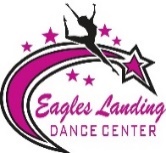 2020-2021 CLASS SCHEDULEMondayTuesdayWednesdayThursdayAcademy I (A)Academy I (A) #26:00-7:00pmBallet – Ms. AnandaBallet – Ms. Marla7:00-8:00pmJazz/Lyrical – Ms. AnandaTap – Ms. Autumn (7:00-7:45pm)8:00-8:45pmTap – Ms. AutumnJazz/Lyrical – Ms. Marla (7:45-8:45pm)Academy II Academy I & II6:00-7:00pmInt. Hip Hop – Ms. Fay7:00-8:00pmBallet – Ms. MarlaBeg. Hip Hop (A) – Ms. Fay8:00-9:00pmJazz – Ms. Marla (8:00-8:45pm)Primary II (5-6)6:00-7:00pmBallet/Tap (A) – Ms. Marla7:00-8:00pmJazz/Hip Hop (A) – Ms. Marla8:00-9:00pmPrimary I (3-4)Academy I (Teens)Academy II Academy I (B)6:00-7:00pmBallet/Tap (A) – Ms. MarlaBallet & Jazz – Ms. Ananda (6-7:30pm)Tap - AutumnBeg. Hip Hop (B) – Ms. Vershion7:00-8:00pmLyrical – Ms. MarlaBallet & Jazz – Ms. Vershion (6-7:30pm)8:00-8:45pm